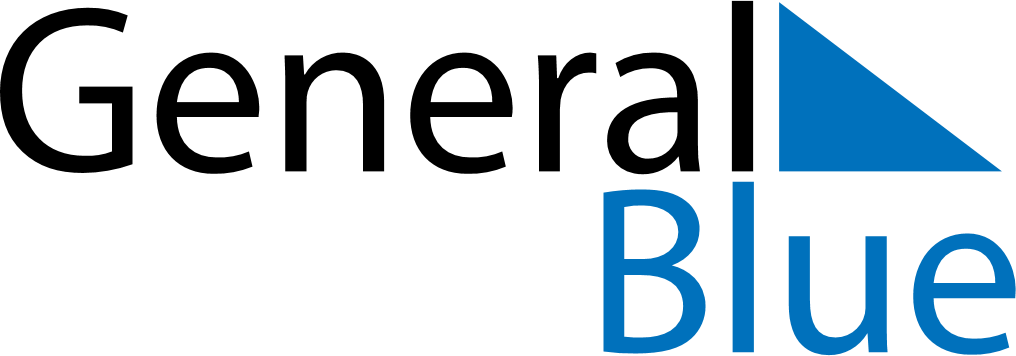 July 2022July 2022July 2022July 2022CuracaoCuracaoCuracaoMondayTuesdayWednesdayThursdayFridaySaturdaySaturdaySunday1223Flag DayFlag Day456789910111213141516161718192021222323242526272829303031